UMW / IZ / PN – 109/ 19     		                                               Wrocław, 25.10.2019 r.Informacja z otwarcia ofertNAZWA POSTĘPOWANIAWymiana wewnętrznych instalacji wody zimnej, ciepłej, cyrkulacji, ppoż., kanalizacji sanitarnej 
i deszczowej w budynku Hotelu Asystenta  przy ul. Ślężnej 96 we Wrocławiu. W niniejszym postępowaniu do upływu terminu składania ofert wpłynęła do Zamawiającego 1 oferta.Bezpośrednio przed otwarciem oferty Zamawiający podał kwotę, jaką zamierza przeznaczyć na sfinansowanie przedmiotu zamówienia , tj. 200 000,00 PLN brutto.Kryteriami oceny ofert  były: - Cena realizacji przedmiotu zamówienia                                                                   – 60 %,- Termin realizacji przedmiotu zamówienia -(maks. 15 tygodni od daty podpisania umowy)           -  20%- Okres gwarancji na roboty budowlane (min. 3 lata max. 10 lat na roboty budowlane od daty podpisania    protokołu odbioru)                                                                                                                          - 20%Ofertę złożył następujący Wykonawca, wymieniony w Tabeli: Warunki płatności zgodnie ze wzorem umowy.                                                                      Z upoważnienia  Rektora                                                                      Zastępca Kanclerza ds. Zarządzania Administracją UMW                                                                       dr Maciej Kowalski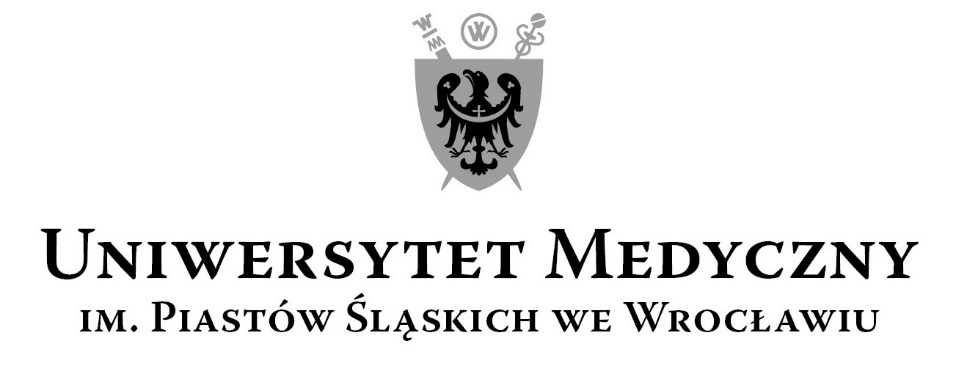 50-367 Wrocław, Wybrzeże L. Pasteura 1Zespół ds. Zamówień Publicznych UMWul. K. Marcinkowskiego 2-6, 50-368 Wrocławfaks 71 / 784-00-45e-mail: jerzy.chadzynski@umed.wroc.pl 50-367 Wrocław, Wybrzeże L. Pasteura 1Zespół ds. Zamówień Publicznych UMWul. K. Marcinkowskiego 2-6, 50-368 Wrocławfaks 71 / 784-00-45e-mail: jerzy.chadzynski@umed.wroc.pl NrWykonawcy, adres Cena realizacji przedmiotu zamówienia brutto w PLNTermin realizacji przedmiotu zamówieniaOkres gwarancji na roboty budowlane1GALTERM Sp. z o.o.Ul.Stanisławowska 4754-611 Wrocław468 321,00105 dni( 15 tygodni)           7 lat